DICDiretoria de Interação CulturalRelatório de Atividades 1semestre/23 Presidente da Fundação Cultural do ParáThiago MirandaDiretora de Interação CulturalCláudia PinheiroCoordenador do Teatro Waldemar HenriquePaulo UchoaCoordenador do Teatro Margarida SchivasappaOlivar BarretoCoordenadora de Linguagem Corporal-Pará CriativoCélia PintoGerente do Cine Líbero LuxardoNádia AlvesGerente da Galeria Theodoro Braga e Benedito NunesEliane MouraCoordenadora do centro de eventos ismael nerySandra MoraesEquipe TécnicaÂngelo Sergio Franco de OliveiraCeleste IglesiasCelia do Socorro Trindade PintoDeuza Fernandes BarbosaElene PinheiroMarcela Correa FrancoMarcelo do CarmoMaria De Fatima Lima BarrosoMárcia SertãoApresentaçãoA Fundação Cultural do Estado do Pará Tancredo Neves - FCPTN foi instituída pelo Decreto nº 4.437, de 20 de agosto de 1986 e modificada pela Lei Estadual nº 6.576, de 03 de setembro de 2003, um dos órgãos públicos estaduais responsáveis pela difusão e promoção de exp artísticas e literárias no estado do Pará, foi criada para suprir lacunas na área de promoção da cultura e mantém interação direta com escritores e artistas, armazenando, preservando e disseminando informações impressas, orais e audiovisuais, proporcionando o acesso à cultura e informação, respeitando e garantindo as diversas manifestações existentes em cada rincão do Pará, com programas executados por seus setores especializados. Em 2015 por força da Lei Estadual nº 8.096, de 1º de janeiro de 2015 a estrutura foi modifica passando a Fundação teve a denominação alterada passando para Fundação Cultural do Estado do Pará por meio do mesmo ato legal foi integrado as ações desenvolvidas pela Fundação Curro Velho e o Instituto de Artes do Pará que foram extintos.A Diretoria de Interação Cultural está subordinada diretamente a Presidência e tem sua missão prevista no Art. 14 do Decreto Estadual nº 1.435 de 13 de dezembro de 2004, que é:  planejar, coordenar e supervisionar a execução dasatividades que dizem respeito à valorização da produção e ao fomento à circulaçãodos bens artístico-culturais paraenses segundo as linguagens artísticas, bem como aadministração dos espaços culturais que lhe são afetos.Os equipamentos que são administrados pela Diretoria são: Teatro Margarida Schivasappa, Teatro Experimental Waldemar Henrique, Centro de Convenções Ismael Nery, Cine Líbero Luxardo, Galeria Theodoro Braga e Galeria Benedito Nunes.Teatro Margarida SchivasappaO Teatro Margarida Schivasappa é um espaço de referência e importante símbolo da construção e manutenção do processo cultural, pois possibilita, de forma democrática, a abertura do cenário regional, nacional e internacional para os artistas da cultura popular.Inaugurado em 26 de fevereiro de 1987 com o propósito de implantar projetos de ação que visam ampliar a visibilidade da cultura artística, o TMS desenvolve dentro da missão/política de ação da FCP, à exibição de peças teatrais, espetáculos musicais e de dança.O Teatro Margarida Schivasappa teve as atividades suspensas desde setembro de 2022, por conta de reforma de infra estrutura com previsão de retorno em meados de outubro de 2023.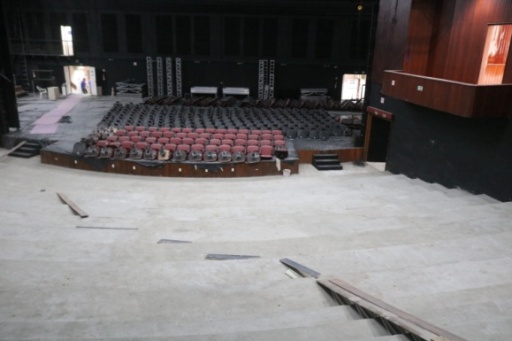 Teatro Experimental Waldemar HenriqueCriado oficialmente em 17 de setembro de 1979, em meio a um ato público. Sendo resultado de uma grande mobilização política da classe artística, sobretudo de autores, atores e técnicos teatrais, onde a reivindicação maior era a disponibilização de um espaço alternativo, com a marca do experimentalismo, da inovação, o que não era adequado num teatro como o Teatro da Paz, uma vez que a partir da década de 40, os grupos de teatros estudantis movimentaram a capital, destacando-se o Teatro Universitário do Pará (TEP) iniciado em 1941, do qual fez parte Margarida Schivazzappa, diretora de inúmeros espetáculos.O TEP fez nascer em 1950, o Teatro Universitário do Pará. O prédio do TEWH é uma edificação típica da arquitetura eclética, onde predominava o estilo ArtNoveau característica do início do século em Belém.No Teatro Waldemar Henrique as atividades aconteceram normalmente e ininterruptas ao longo do primeiro semestre/2023.O Teatro Experimental Waldemar Henrique possui, em suas atribuições, o apoio a atividades de entretenimento cultural através da concessão de seu espaço físico para diversas apresentações artísticas na área de teatro, dança e música. Tais atribuições estão de acordo com as ações estabelecidas pela Fundação Cultural do Pará a qual tem como missão promover incentivo, valorização, continuidade e preservação do legado artístico cultural do Estado do Pará. Atualmente mantém o seu quadro funcional com 16 funcionários distribuídos da seguinte maneira: um coordenador, dois técnicos em gestão, um administrativo, dois técnicos de luz, dois técnicos de som, quatro técnicos palco e duas estagiárias. O atendimento do teatro acontece em regime de escala, conforme a necessidade de cada projeto atendido, mas está atrelado ao cumprimento de seis horas/dia de trabalho. Já neste ano, tivemos a integração de um novo funcionário, no quadro administrativo, que, juntamente com a coordenação, redimensionou a metodologia de concessão de pautas, que antes era anual, passando para semestral. O atendimento para a concessão de pautas, no primeiro semestre, teve seu início no mês de janeiro, mantendo um atendimento de 48 espetáculos semestrais perfazendo o total de público de 5.229 pessoas. No ano de 2023 o atendimento, para os eventos e espetáculos presencias, foi realizado no período de terça a domingo , geralmente no horário de 20h às 22h. Além das apresentações de espetáculos nas diferentes linguagens artística, e por estar situado em um o prédio histórico da cidade, houve a realização de visitas guiadas destinadas à turista locais, nacionais e internacionais, e escolas das redes públicas e privadas, nos horários de 9h às 14h, tendo uma demanda de público total de 34 visitantes.Cronograma de eventos referentes ao primeiro semestre de 2023: QUADRO 1 – AGENDA DE JANEIRO DE 2023QUADRO 2 – AGENDA DE FEVEREIRO DE 2023QUADRO 3 – AGENDA DE MARÇO DE 2023QUADRO 4 AGENDA DE ABRIL DE 2023QUADRO 5 – AGENDA DE MAIO DE 2023Galeria Theodoro BragaA Galeria Theodoro Braga (GTB), foi primeiramente instalada no foyer do Theatro da Paz, em Belém, foi inaugurada em 15 de março de 1977, com a finalidade de substituir a antiga Galeria Ângelus, e como parte das comemorações em torno do segundo ano de mandato do governador do Estado do Pará Aloysio Chaves. Assim, surgia como um novo espaço na cidade destinado às artes plásticas, dotada de uma ampla sala de exposição, sala de estar e reserva técnica, enfim, um espaço equipado para atender aos mais “modernos padrões de uma galeria de arte. ”Em 1986, a Galeria Theodoro Braga foi incluída no projeto da Fundação Cultural do Pará Tancredo Neves (FCPTN), que além da galeria de arte, seria constituída por dois cineteatros, um grande centro de eventos e uma moderna biblioteca. Oficialmente inaugurada no dia 27 de julho daquele ano, a primeira exposição ocorrida na GTB em suas novas instalações foi uma individual do artista Leônidas Monte, seguindo posteriormente exposições de grandes nomes como: Paolo Ricci, Branco de Melo, Walda Marques, Orlando Maneschy, Sinval Garcia, Jocatos, Jorge Eiró, Elieni Tenório, Guy Veloso, entre tantos outros que construíram a histórias do espaço.Nestes 46 anos de existência a Galeria Theodoro Braga sempre cumpriu seu papel na cena artística paraense. Hoje é a única galeria de Arte Contemporânea pública de Belém, continuando seu legado em dar visibilidade aos novos artistas, fomentando o intercâmbio cultural com artistas internacionais, nacionais e regionais; promovendo oficinas e diálogos entre artistas, estudantes, pesquisadores e usuários. No primeiro semestre a galeria Theodoro Braga passou por manutenção no período de janeiro a abril, porém, após os devidos reparos, recebeu exposições de artistas locais e de outros estados, propiciando o intercâmbio e uma difusão importante para o cenário cultural da cidade.Exposição: Permanência  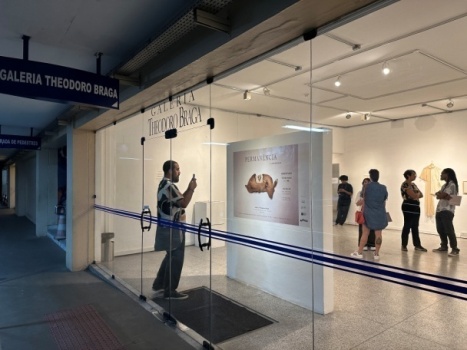 Artista: David Ceccon (RS)Período da mostra: 01 de maio a 30 de junho de 2023 Público Alcançado: 7.527 usuários. Projeto contemplado pelo edital 011/2022 Prêmio Branco de Melo – Apoio a produção artísticaGaleria Benedito NunesInaugurada em 03 de maio de 2018, a Galeria Benedito Nunes integra o maior complexo cultural da cidade de Belém, a Fundação Cultural do Estado do Pará - FCP, conhecida como Centur. Com arquitetura diferenciada que possibilita a integração visual da área externa com a sala de exposições, o espaço possibilitará exposições da Cultura Popular Paraense, além das diversas linguagens artísticas contemporâneas. 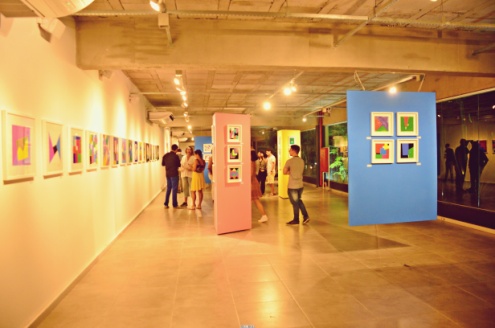 Exposição: A Pele da Cor Expandida Artista: José Augusto Toscano Simões (PA)Período da mostra: 27 de abril a 03 de maio de 2023 Contrapartida para a FCP: Doação de 01 obra Público Alcançado: 832 usuários. Projeto contemplado pelo edital 011/2022 Prêmio Branco de Melo – Apoio a produção artísticaCine Líbero LuxardoFoi criado em 1986. Tem como ação estratégica principal, promover a difusão do cinema por meio da exibição de produções nacionais e estrangeiras, desenvolvendo políticas de circulação e acesso aos bens culturais de ordem audiovisual em Belém. O Cine Líbero Luxardo vem obtendo um crescente número de público a cana ano, oferecendo uma programação diversificada, com vários projetos que permitem acesso ao cinema como meio de comunicação e como produto artístico e cultural de nossa cidade.O “Líbero” como é carinhosamente chamado pelo seu público, clamou por uma reforma em suas dependências, os pedidos foram ouvidos e hoje o espaço encontra-se em reforma desde meados de janeiro de 2023.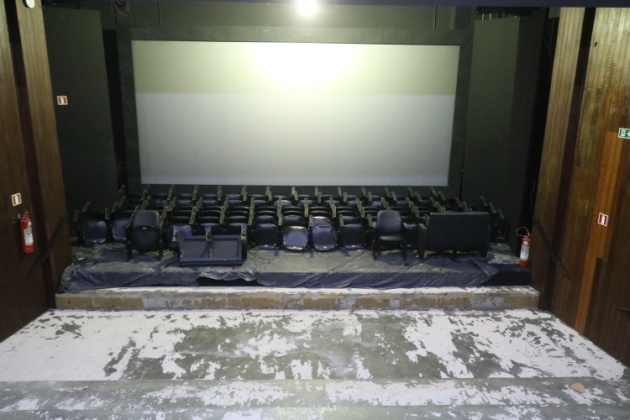 Apesar da reforma do Cine Líbero Luxardo, foram realizadas sessões na praça do povo, por onde circulou um numero de 3.670 usuário nos meses de janeiro, março, abril e maio. Centro de Convenções Ismael NeryO Centro de Eventos Ismael Nery, tem a finalidade principal de viabilizar a locação de espaços para organizadores e promotores de eventos locais, regionais, nacionais e internacionais, bem como manter espaços com infra-estrutura que garanta a satisfação de organizadores e promotores de eventos, viabilizando parcerias com empresas e órgãos públicos e/ou privados.Os espaços citados são: No primeiro andar: 01 auditório com 730 lugares, e cinco salas de apoio com 50 lugares, 03 salas de apoio com 100 lugares, e uma sala VIP, com 03 telas de projeção, um data show, sistema de som.No térreo do prédio da Fundação Cultural do Pará, existem 02 praças, a do Povo medido 1.733,20 M², Praça do Artista Medindo 1.529,08 M² e o Hall Ismael Nery com 1.486,23 M ², onde são realizadas as feiras e apresentações artística.O CEIN vem sendo bastante solicitado para os, mas diversos eventos haja vista a reforma do teatro Margarida Schivasappa.Destacamos os seguintes eventos no primeiro semestre de 2023, atendendo em torno de 75 eventos com cliente diversos, contabilizando cerca de 297.233 expectadores dos eventos.Janeiro de 2023: Houve eventos na área de educação municipal, como Jornada Pedagógica,  na área de sustentabilidade como programa de renda cidadã , Programa Dona de Si, palestras sobre neurociência e noite do Jaleco, com um público de 4.710 pessoasFevereiro de 2023: Teve atividade da Biblioteca Arthur Vianna, intitulado SEMANA DOS QUADRINHOS, onde movimentaram todos os espaços da Fundação Cultural do Pará, inúmeros treinamentos na área de educação básica, treinamento para servidores públicos estadual pela SEPLAD, e também promovido pela Fundação Cultural O Baile de Carnaval com o total de 16.700 usuários.Março de 2023: Promovido pela SEASTER, Fórum Nacional dos Conselheiros Estaduais em Assistência Social, houve lançamento do projeto Mulher, com exposições de feira e palestras para a abertura do plano Estadual de política para as mulheres, houve também a comemoração do aniversário da Biblioteca Arthur Vianna, com Sarau literário, e inúmeros workshops promovidos por entidades particulares com público de 8.000 pessoas. Abril 2023: Houve pontapé inicial em comemoração ao Abril Indigenista com rodas de conversas e palestras inclusivas deste público alvo, iniciou também, o uso das salas G e H para e ESCOLA DE GOVERNO com a finalidade de ministrar cursos de capacitação para servidores estaduais. Publico 3.900Maio 2023: Caravana da SECTET de ciência e tecnologia, trazendo alunos de escolas públicas estaduais para capacitar esses menores a uma nova tecnologia, Feira Arte pela vida, de uma ONG que fomenta empreendedores LGBTQI+, Aulas para ENEM, feira promovida pelo SEBRAE, utilizando Auditório, Salas e Praças, com a finalidade de capacitar MEI, encontro de mulheres negras, promovido pelo CEDENPA, com feiras de empreendedoras e palestras, houve casamento para a comunidade, e uma grande feira de COMIC GEEK. Publico 17.430Junho 2023: Entrega de cheque moradia com grande público, continuidade da escola de Governo com cursos e iniciou o Arraial de todos os Santos, com o concurso de quadrilhas Estadual e apresentações dos folguedos com publico de 235.637.Julho 2023: Finalizou nos primeiros dias de julho o arraial de todos os Santos.  Teve aulas de matemática e português e duas semanas de oficina de Braille, Cesupa finalizou o mês com a noite do Jaleco Público 10.856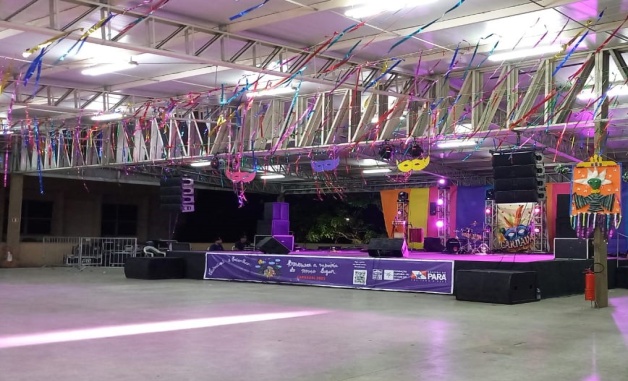                                                                                               Carnaval FCP- Fevereiro de 2023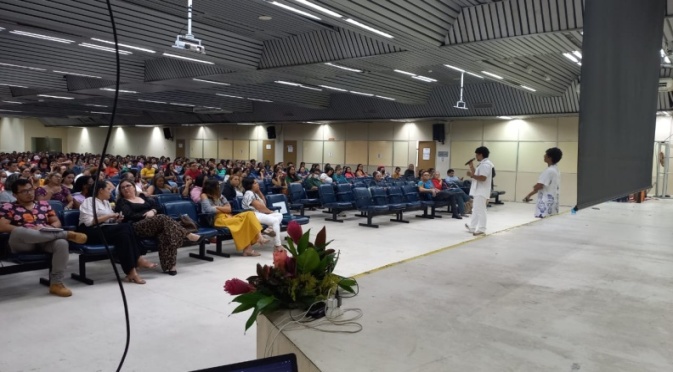 Reunião SEPLAD- Março 2023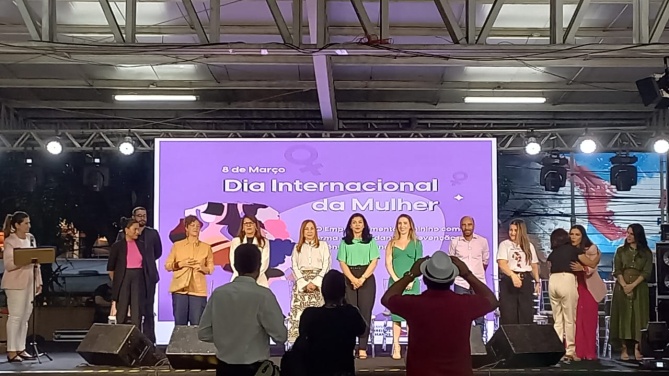 Dia Internacional da Mulher- SEPLAD- Março de 2023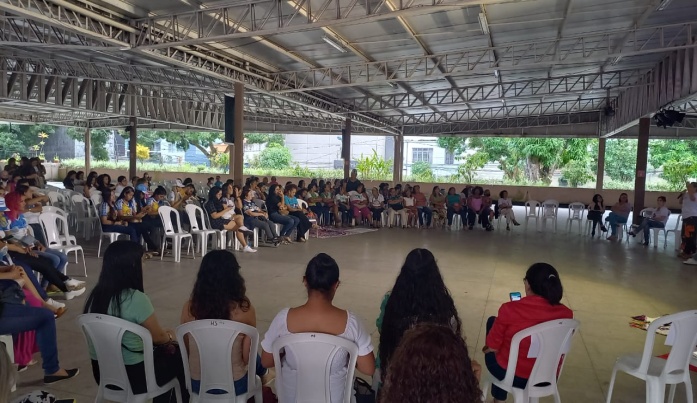 Conversas Inclusivas Indígenas- Abril de 2023 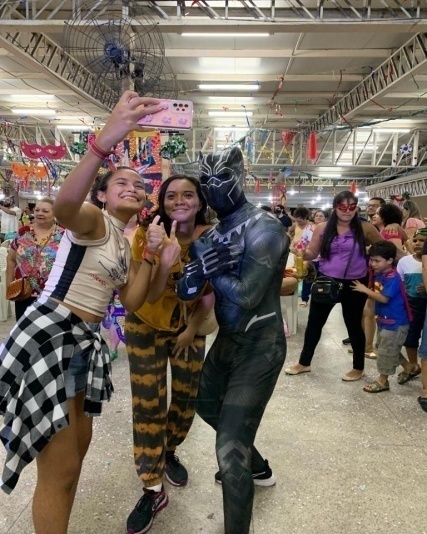                                                                            Feira de COMIC GEEK- Maio 2023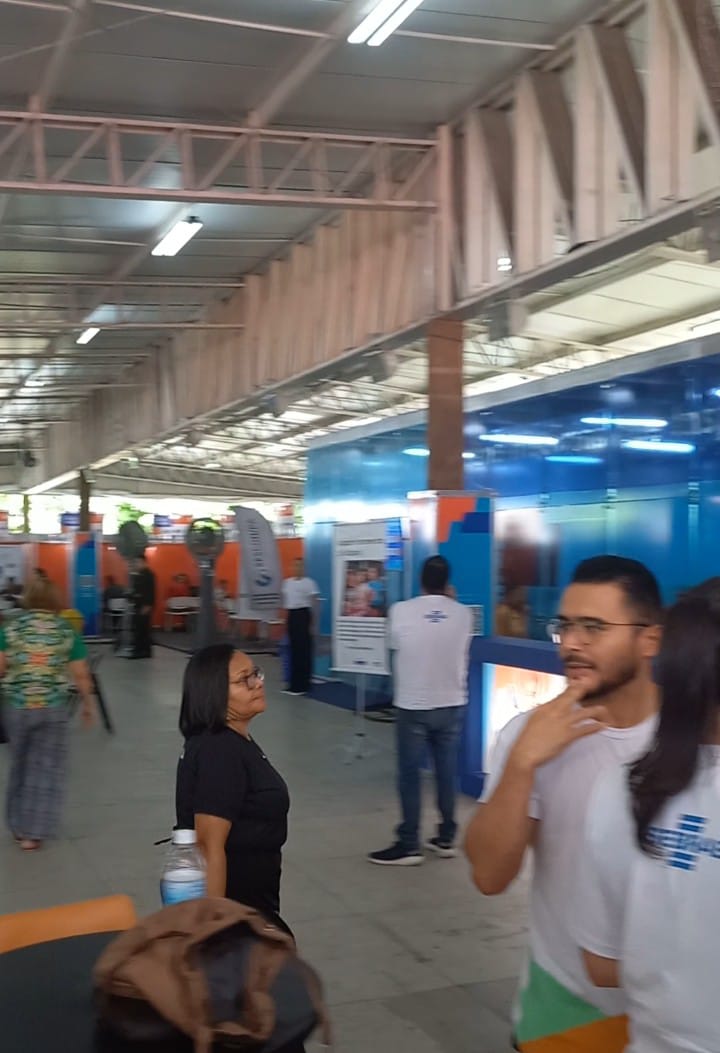                                                                   Feira de Empreendedorismo SEBRAE- Maio 2023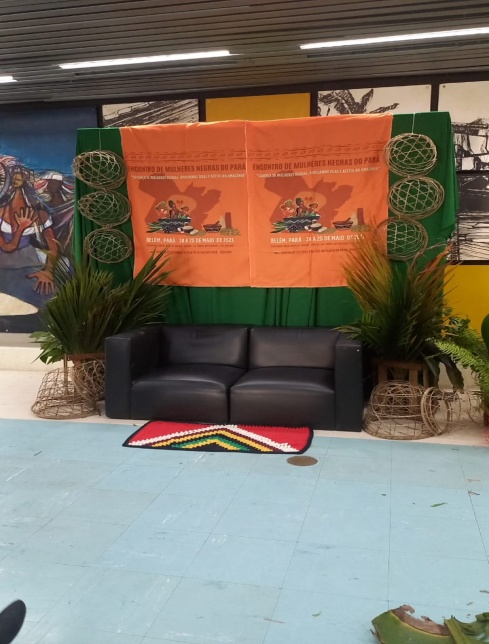 Encontro de Mulheres Negras CEDENPA- Maio 2023O primeiro semestre de 2023 foi marcado por grandes reformas estruturais em dois de nossos principais espaços, além de manutenção de rotina. Muitas ações foram redirecionadas para os nossos outros espaços. A Diretoria de Interação Cultural teve que reprogramar muitas de suas ações para outros espaços devido às reformas de alguns espaços. Elaboração: Equipe Técnica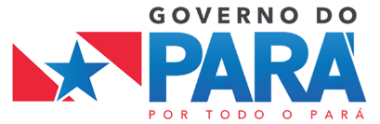 EVENTOS REALIZADOS NO TEATRO EXPERIMENTAL WALDEMAR HENRIQUEANO: 2023MÊS: JANEIROAÇÕES REALIZADAS NO PRIMEIRO SEMESTREDATA/PERIODOPÚBLICOCONCURSO DE DANÇA “K-SUMMER”21 e 22/01400 PESSOASTOTAL400 PESSOASEVENTOS REALIZADOS NO TEATRO EXPERIMENTAL WALDEMAR HENRIQUE.ANO: 2023MÊS: FEVEREIROAÇÕES REALIZADAS NO PRIMEIRO SEMESTREDATA/PERIODOPÚBLICOESPETÁCULO DE TEATRO: “ENCONTROS” 04 E 05/02249 PESSOASLANÇAMENTO DO EP: “15 ANOS DE EDUARDO DO NORTE”11/0260 PESSOASESPETÁCULO DE DANÇA: “DIA ESTADUAL DA DANÇA”16/0220 PESSOAS“II MOSTRA DE DANÇA DO COLEGIADO DO PARÁ”17/0229 PESSOASESPETÁCULO DE TEATRO: “O FANTÁSTICO MUNDO DE TALCO”23 E 24/0296 PESSOASSHOW DE MÚSICA DA CACAU26/0260 PESSOASTOTAL514 PESSOASEVENTOS REALIZADOS NO TEATRO EXPERIMENTAL WALDEMAR HENRIQUEANO: 2023MÊS: MARÇOAÇÕES REALIZADAS NO PRIMEIRO SEMESTREDATA/PERIODOPÚBLICOESPETÁCULO DE DANÇA: “A MAGIA DO CIRCO”04/03160 PESSOASCONCURSO DE DANÇA NO ESTILO DE MÚSICA K-POP “VERSUS: SOLO/DUO”05/03114 PESSOASESPETÁCULO TEATRAL: “EXPERIÊNCIA FLUTUANTE”07 E 08/03100 PESSOASESPETÁCULO DE COMÉDIA STAND-UP: “ONDE VIM PARÁ”09/03139 PESSOASESPETÁCULO TEATRAL: “A VILA DO CHAVES”10, 11 E 12/03354 PESSOAS“MOSTRA DE DANÇA”18/03167 PESSOASESPETÁCULO DE DANÇA: “OPEN CLASS”19/03200 PESSOASAUDIÇÃO DE MÚSICA: “PROJETO CORPORAL DA JUVENTUDE AFRO”21/03SEM PÚBLICOESPETÁCULO TEATRAL: “FALE COM ESTRANHOS”22, 23 E 24/0397 PESSOASESPETÁCULO DE DANÇA: “A DANÇA DO FIM DO MUNDO”25/0398 PESSOASESPETÁCULO DE DANÇA: “SONELIDADE: CHÁ DAS BAILARINAS”26/03119 PESSOAS“GRAVAÇÃO DE DOCUMENTÁRIO PELA ANCINE” – MARCO ANDRÉ28, 29, 30 E 31/03SEM PÚBLICOTOTAL1.548 PESSOASEVENTOS REALIZADOS NO TEATRO EXPERIMENTAL WALDEMAR HENRIQUEANO: 2023MÊS: ABRILAÇÕES REALIZADAS NO PRIMEIRO SEMESTREDATA/PERIODOPÚBLICO“GRAVAÇÃO DE DOCUMENTÁRIO PELA ANCINE” – MARCO ANDRE01 E 02/04SEM PÚBLICOLANÇAMENTO DO EP: “CITY OF ETERNAL LIGHTS”09/04154 PESSOASSHOW DA CACAU NOVAIS: “CANÇÃO DO AMOR DEMAIS”12/0473 PESSOASESPETÁCULO TEATRAL: “O QUARTO DAS SOMBRAS”13/0495 PESSOASESPETÁCULO TEATRAL: “ENCANTADOS S.A”15 E 16/04189 PESSOASESPETÁCULO DE DANÇA: “AULA ABERTA: CERIMÔNIA DE CERTIFICAÇÃO”20/04118 PESSOASSHOW MUSICAL DE ANDERSOM MOISÉS: “CAVALO DE SANTO”21/0448 PESSOASESPETÁCULO DE DANÇA: “I AULÁCULA”23/04134 PESSOASESPETÁCULO DE DANÇA: “AKAKOR – MOVIMENTOS CONTEPORNEOS/RETALHOS”28, 29 E 30/04180 PESSOASTOTAL1.171 PESSOASEVENTOS REALIZADOS NO TEATRO EXPERIMENTALANO: 2023MÊS: MAIOALDEMAR HENRIQUEAÇÕES REALIZADAS NO PRIMEIRO SEMESTREDATA/PERIODOPÚBLICOESPETÁCULO DE DANÇA: “NOITE DE GALA DE DANÇA EM CADERIAS DE RODAS”02/05130 PESSOASESPETÁCULO DE DANÇA: “PERFOMANCE AWANDS”04/0575 PESSOASSHOW DE DANÇA: “ESSE MOMENTO”05/0559 PESSOASESPETÁCULO TEATRAL: “DOIS GAROTOS DE LIVERPOOL”06 E 07/05225 PESSOASESPETÁCULO DE COMÉDIA STAND-UP: “ULTRAPASSADO”12/0526 PESSOASSHOW MUSICAL: “MAESTRO DO ROCK”13/05154 PESSOASMINI FESTIVAL DE TEATRO POR “DAVID MATOS”14/0520 PESSOASESPETÁCULO DE DANÇA: “ARTE LIVRE”16/05152 PESSOASESPETÁCULO DE DANÇA: “ERA UMA VEZ”17/0571 PESSOASESPETÁCULO TEATRAL: “O CANTO DO SOL E DA LUA”19/05400 PESSOASSHOW MUSICAL: “ENERGIA”20/05101 PESSOASESPETÁCULO DE DANÇA: “AÇAÍ” E “O LAGO DOS CISNES”21/0582 PESSOASESPETÁCULO TEATRAL: “O VAZIO EM CENA”24/0526 PESSOASSHOW MUSICAL: “ABRAÇO”25/0537 PESSOASESPETÁCULO TEATRAL: “O AUTO DA CABANAGEM”30/0538 PESSOASTOTAL1.596 PESSOAS